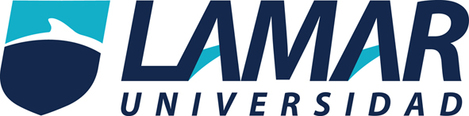 Victor Hugo Acosta SanmiguelQuimica IActividad Preeliminar 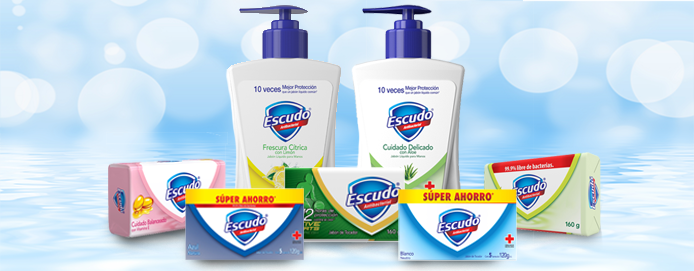 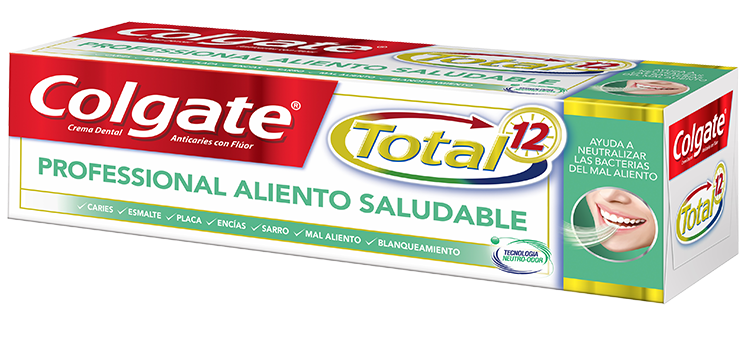 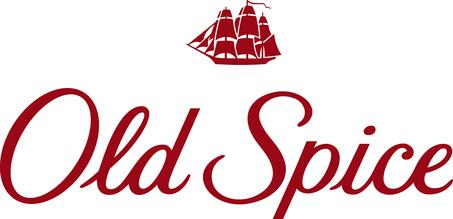 Sustancia Acción ProductoContenidoEfectoJabon Escudo®Para la higiene personal, para lavarte & quitarte esas bacterias que a lo largo del dia las pescas Hidroxido de sodio & potasio (hipoclorito de sodio & potasio)El jabón en barra Escudo® Blanco Neutro ayuda a eliminar hasta el 99.9% los 10 gérmenes que causan enfermedades comunes.

Y además deja 12 horas de protección contra bacterias que causan infecciones de la piel. Lávate las manos y el cuerpo frecuentemente con EscudoColgate®Pasta de Dientes, Combate las bacterias del mal aliento para una boca más saludableCombate gérmenes por 12 horasTricolosan, Floruromonofluorosfato de sodio & vaacAyuda a prevenir:Mal AlientoPlacaGingivitisAcumulación de SarroCariesOld SpiceDesodorante en spray Old Spice Leña. Porque nada es mas masculino que el olor de la leña. Fragancia y protección increíblemente fresca todo el díaAlcohol Denat, Butane, Isobutane, Propane, Agua, Parfum, Methyl Cyclodextrin, Limonene, Benzyl Salicylate, Linalool, Alpha-Isomethyl Ionone, Coumarin, Citral.Combate el mal olor por 48 horas